UNITED STATES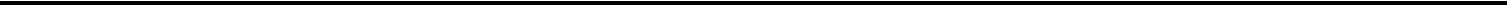 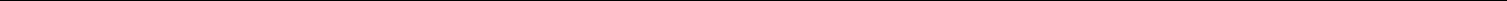 SECURITIES AND EXCHANGE COMMISSIONWashington, D.C. 20549FORM 6-KReport of Foreign Private IssuerPursuant to Rule 13a-16 or 15d-16Under the Securities Exchange Act of 1934For the month of June 2022Commission File Number 001-38367SOL-GEL TECHNOLOGIES LTD.(Translation of registrant’s name into English)7 Golda Meir StreetNess Ziona 7403650, Israel(Address of principal executive offices)Indicate by check mark whether the registrant files or will file annual reports under cover Form 20-F or Form 40-F.Form 20-F ☒	Form 40-F ☐Indicate by check mark if the registrant is submitting the Form 6-K in paper as permitted by Regulation S-T Rule 101(b)(1): ☐Indicate by check mark if the registrant is submitting the Form 6-K in paper as permitted by Regulation S-T Rule 101(b)(7): ☐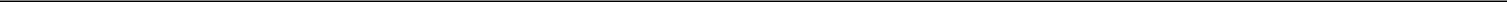 INFORMATION CONTAINED IN THIS REPORT ON FORM 6-KSol-Gel Technologies Ltd. (the “Company”) has made available an updated presentation about its business, a copy of which is furnished herewith as Exhibit 99.1 and incorporated by reference.Exhibit 99.1: Corporate Presentation.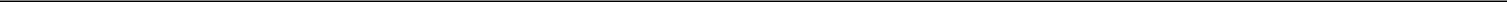 SIGNATURESPursuant to the requirements of the Securities Exchange Act of 1934, the Registrant has duly caused this report to be signed on its behalf by the undersigned, thereunto duly authorized.SOL-GEL TECHNOLOGIES LTD.Date: June 7, 2022	By:	/s/ Gilad Mamlok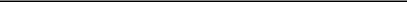 Gilad MamlokChief Financial Officer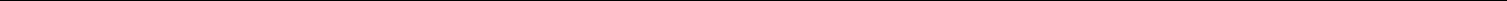 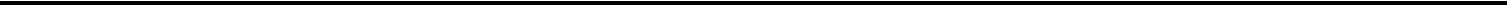 Exhibit 99.1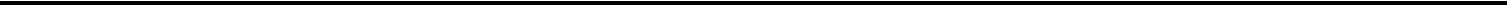 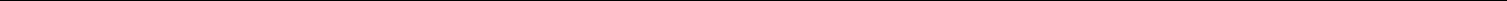 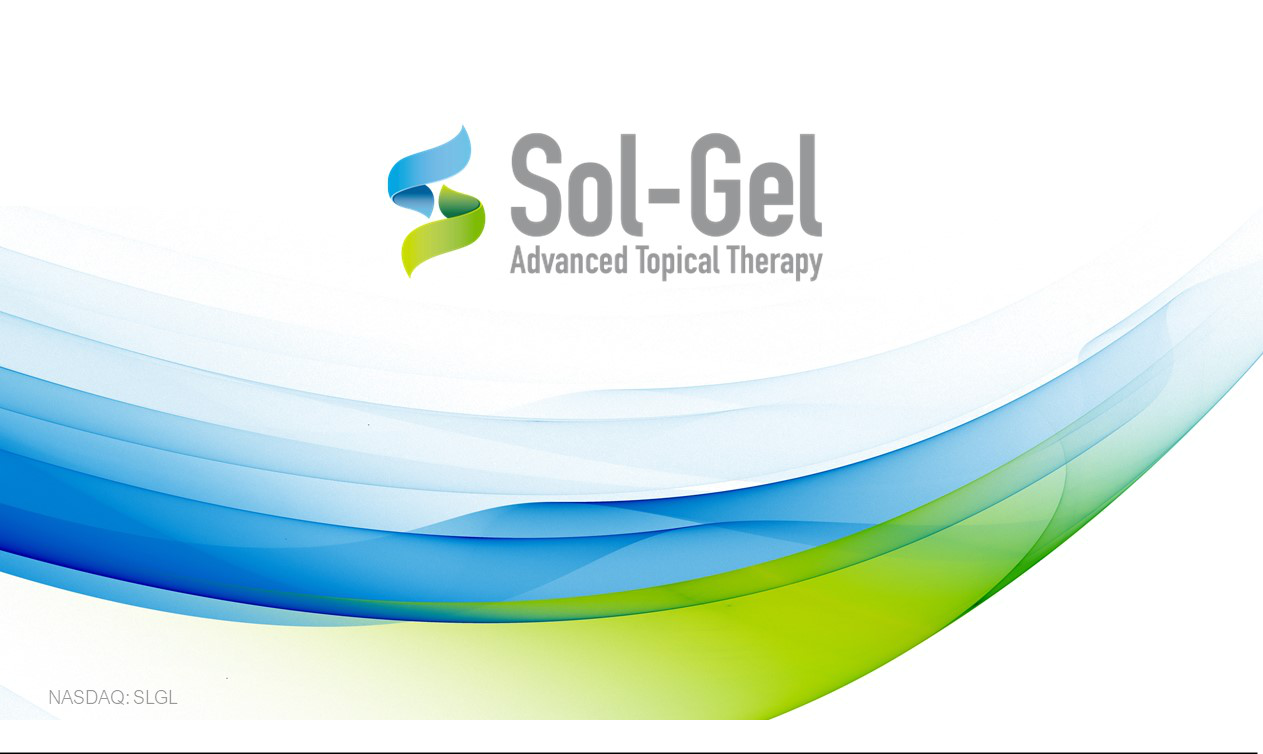 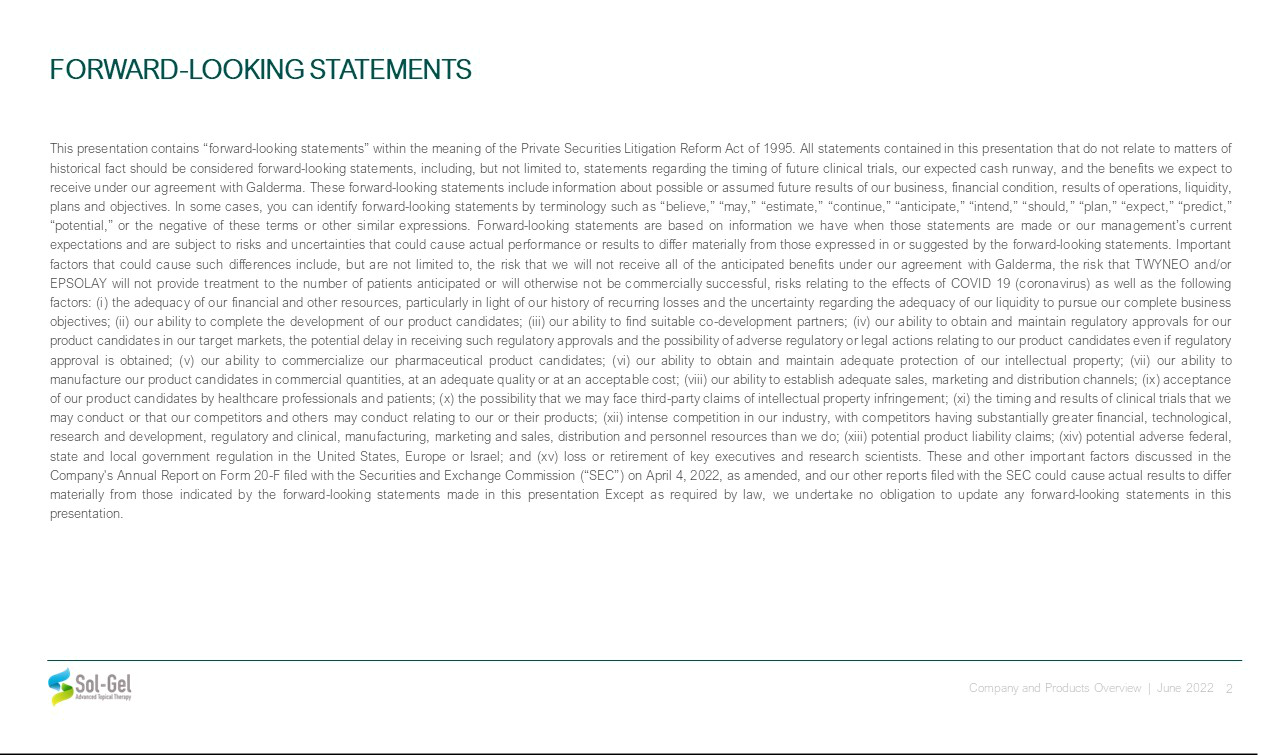 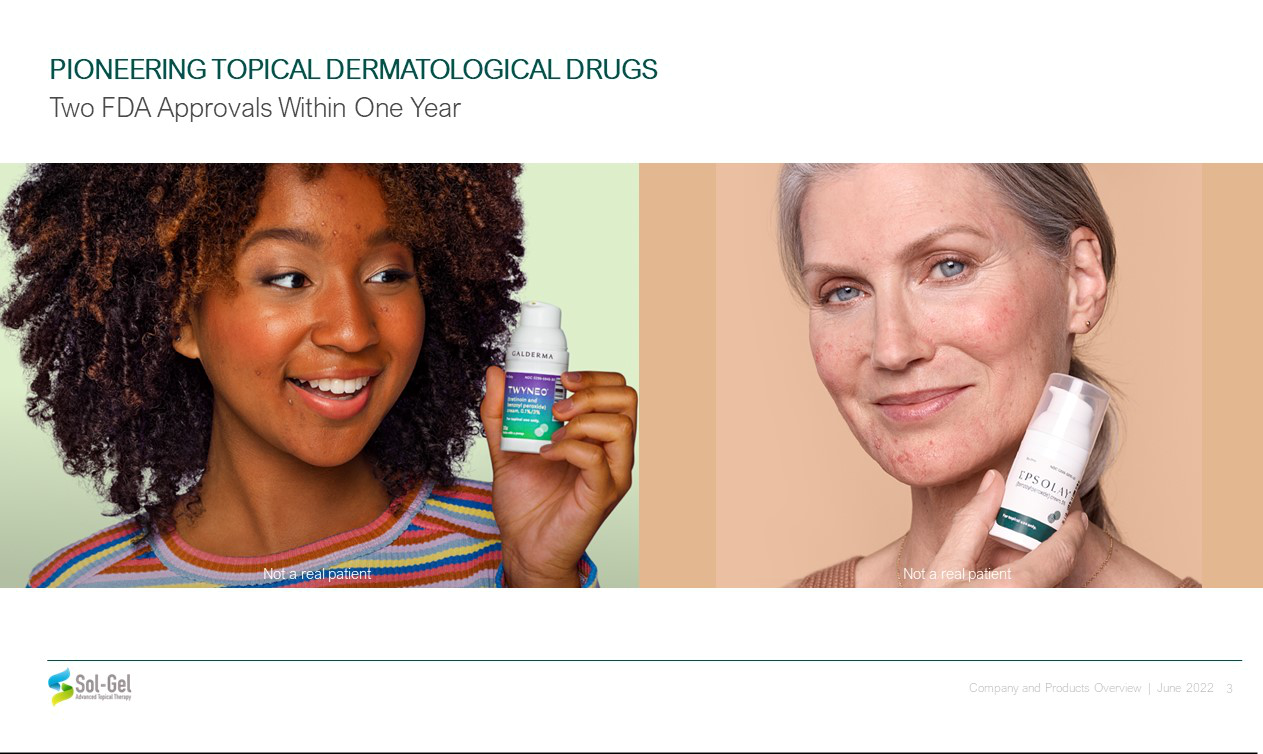 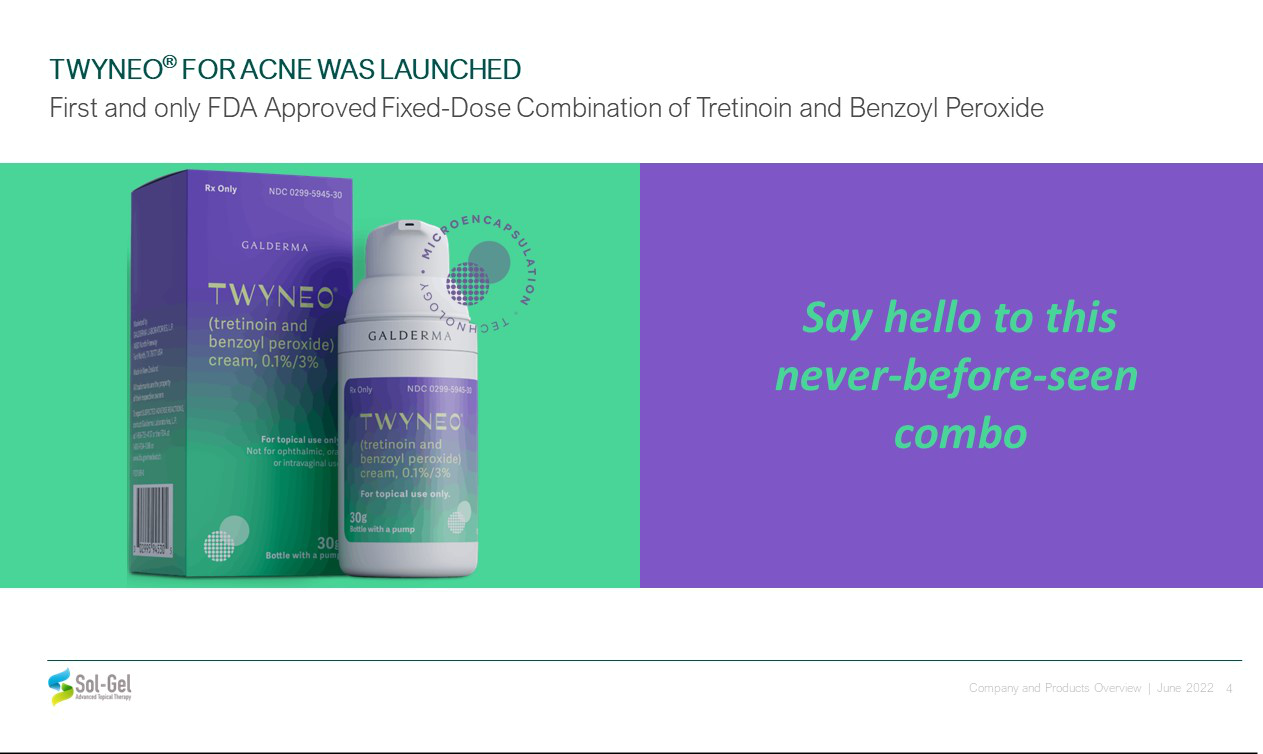 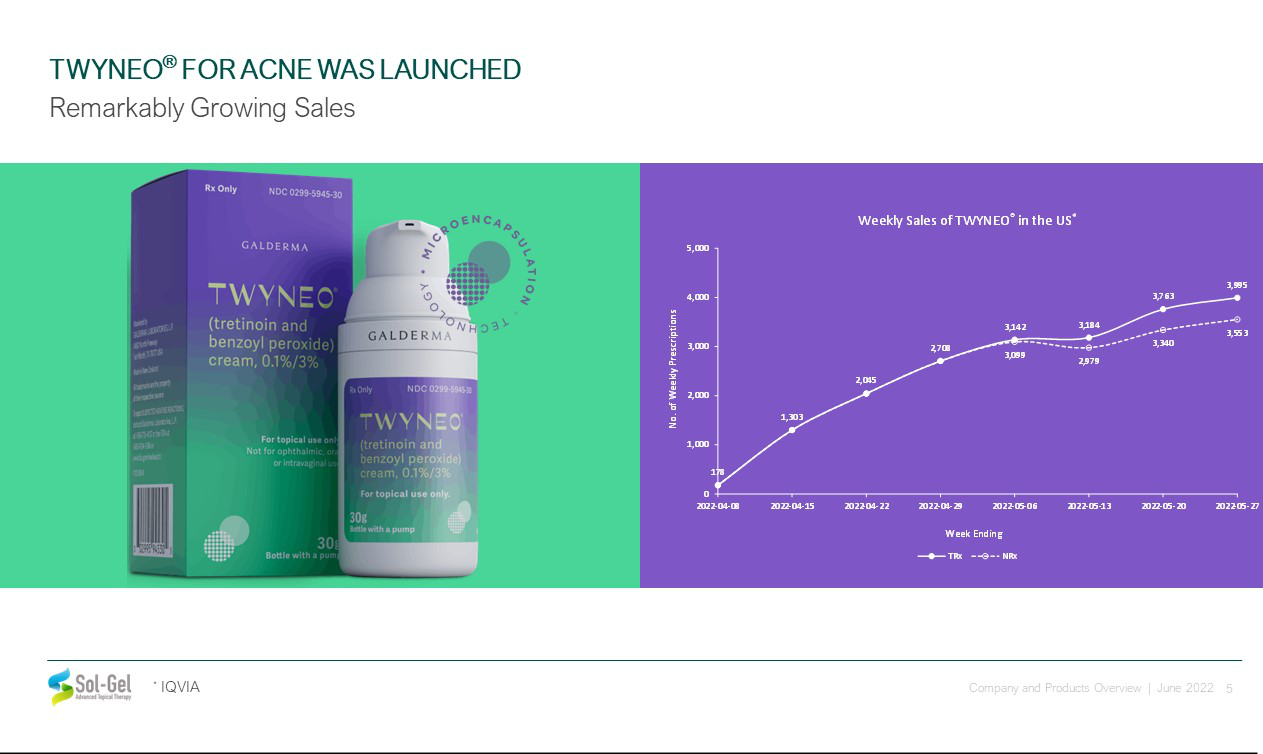 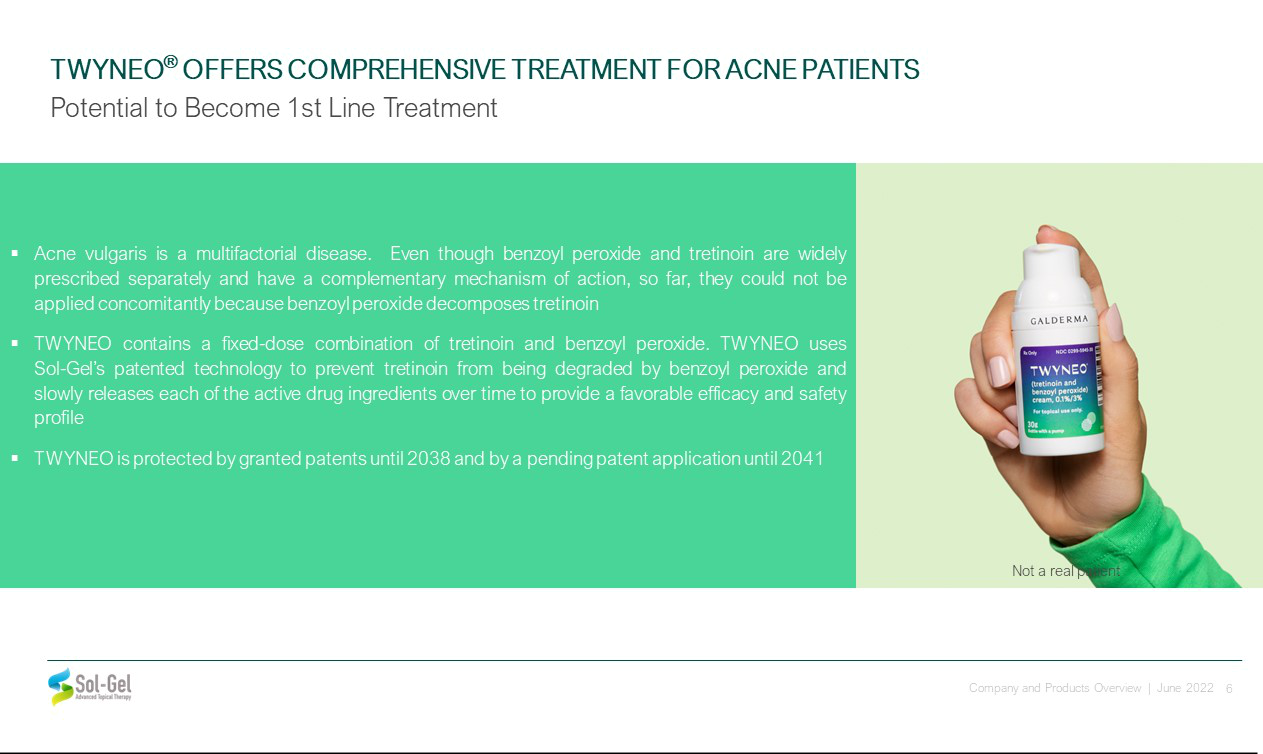 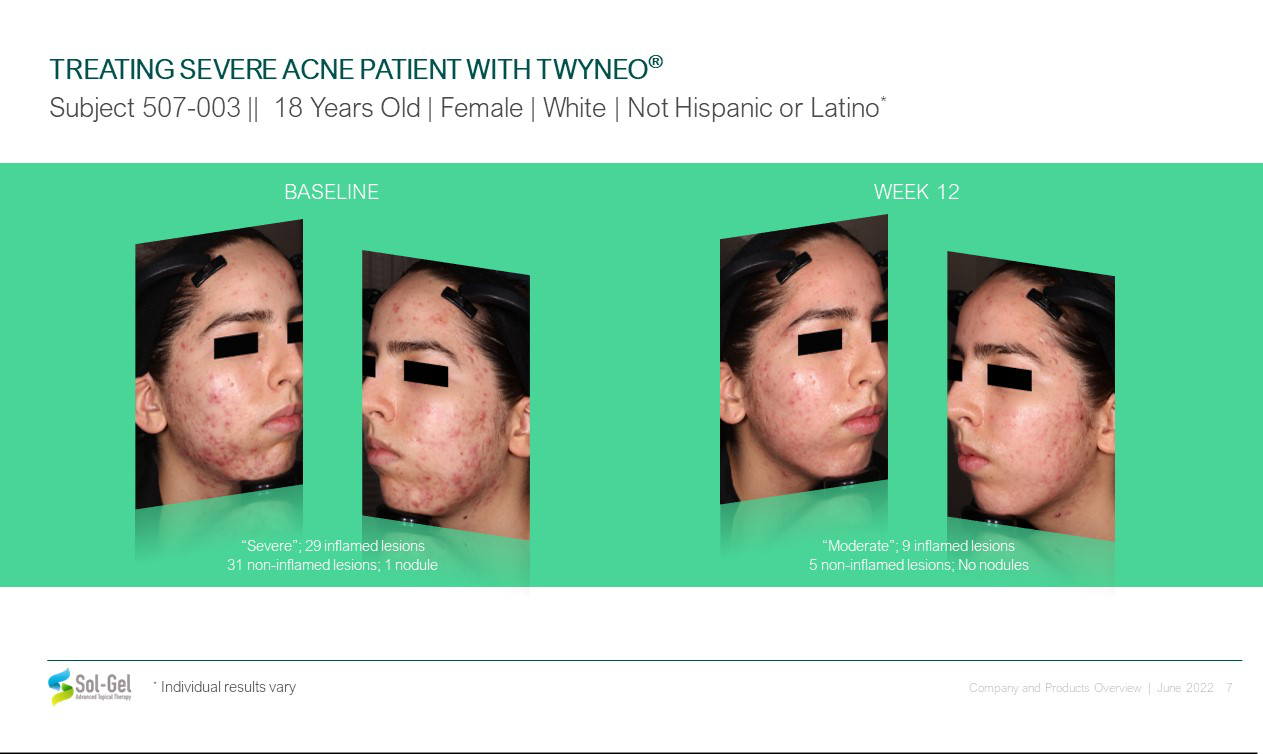 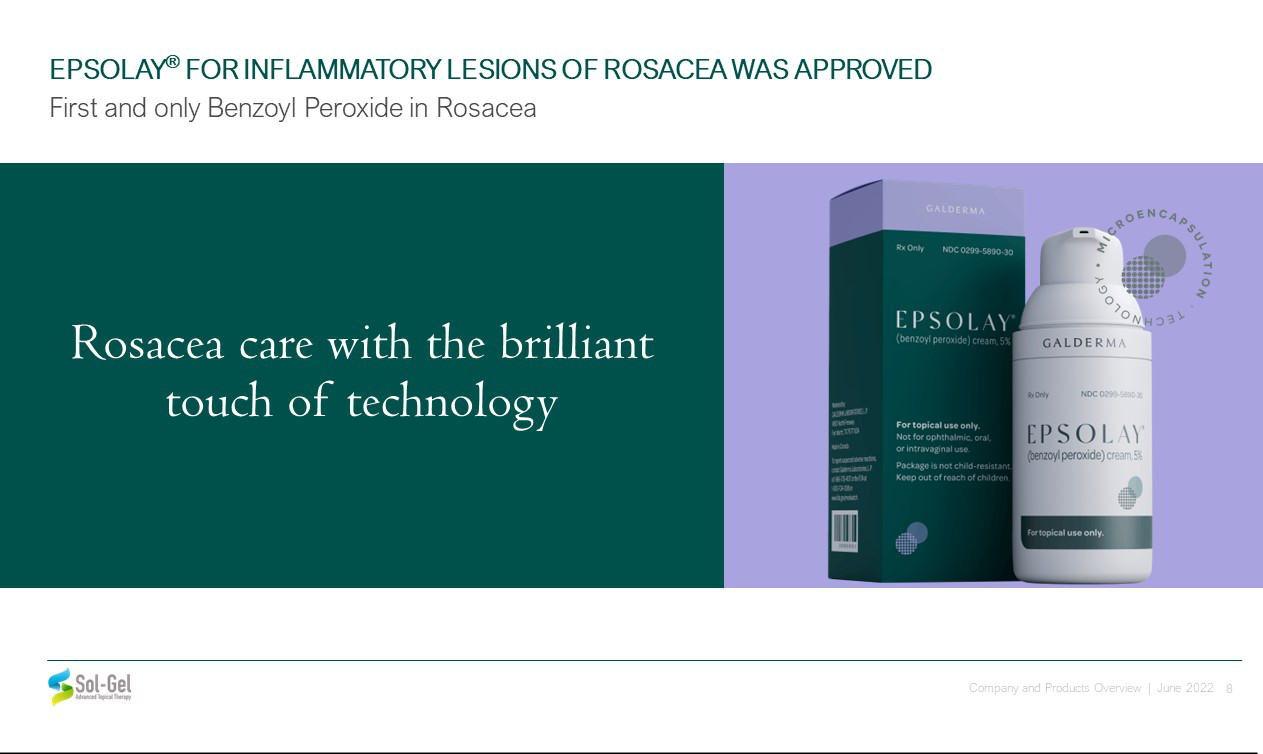 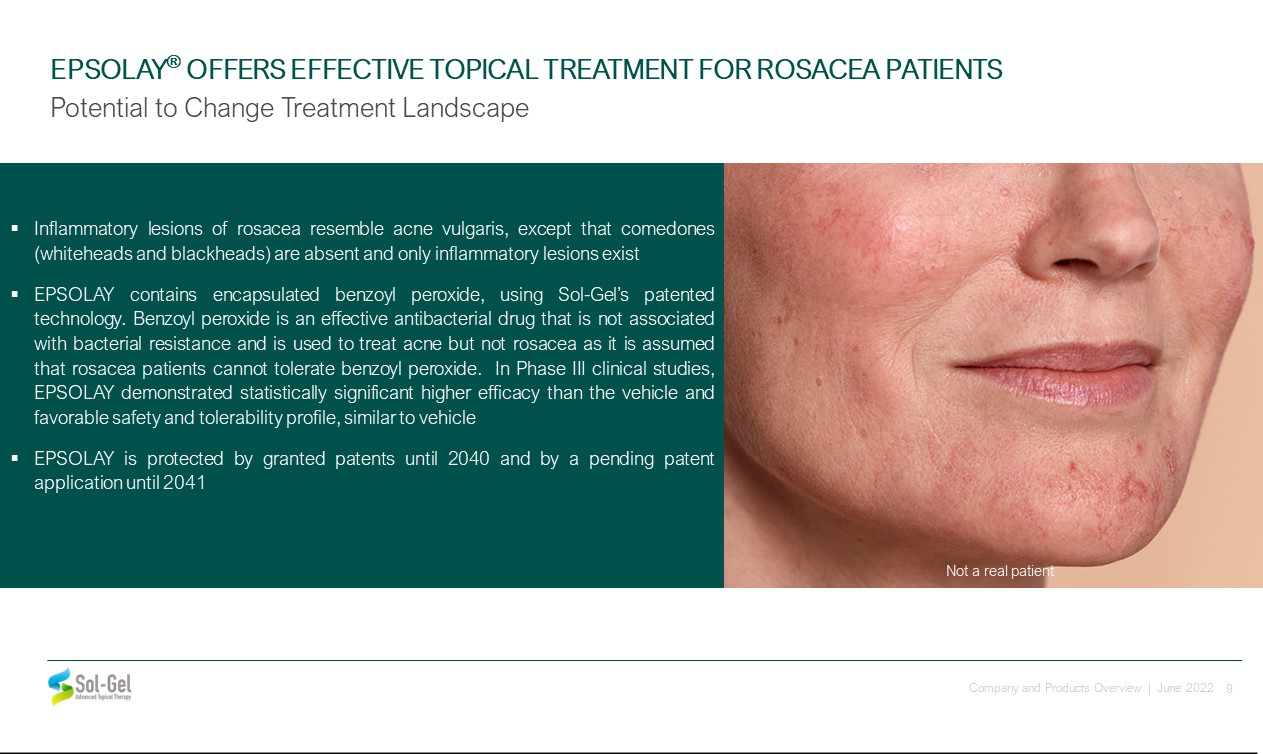 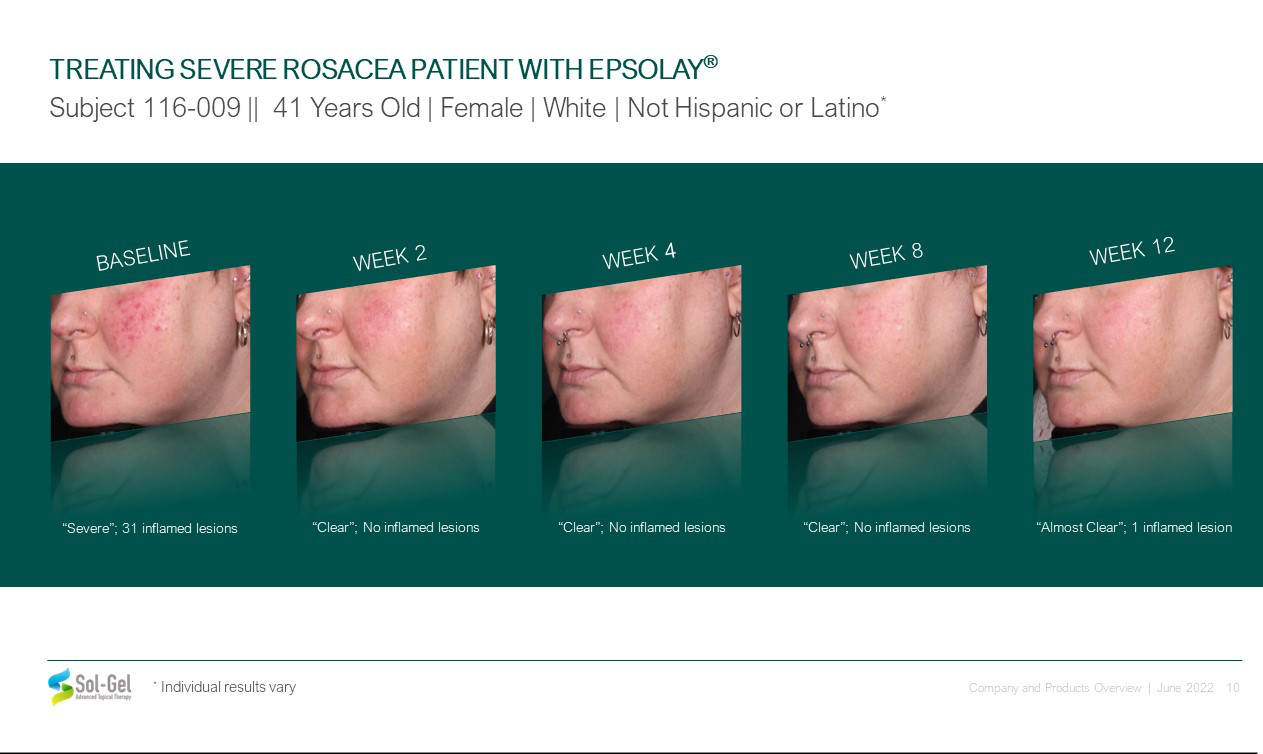 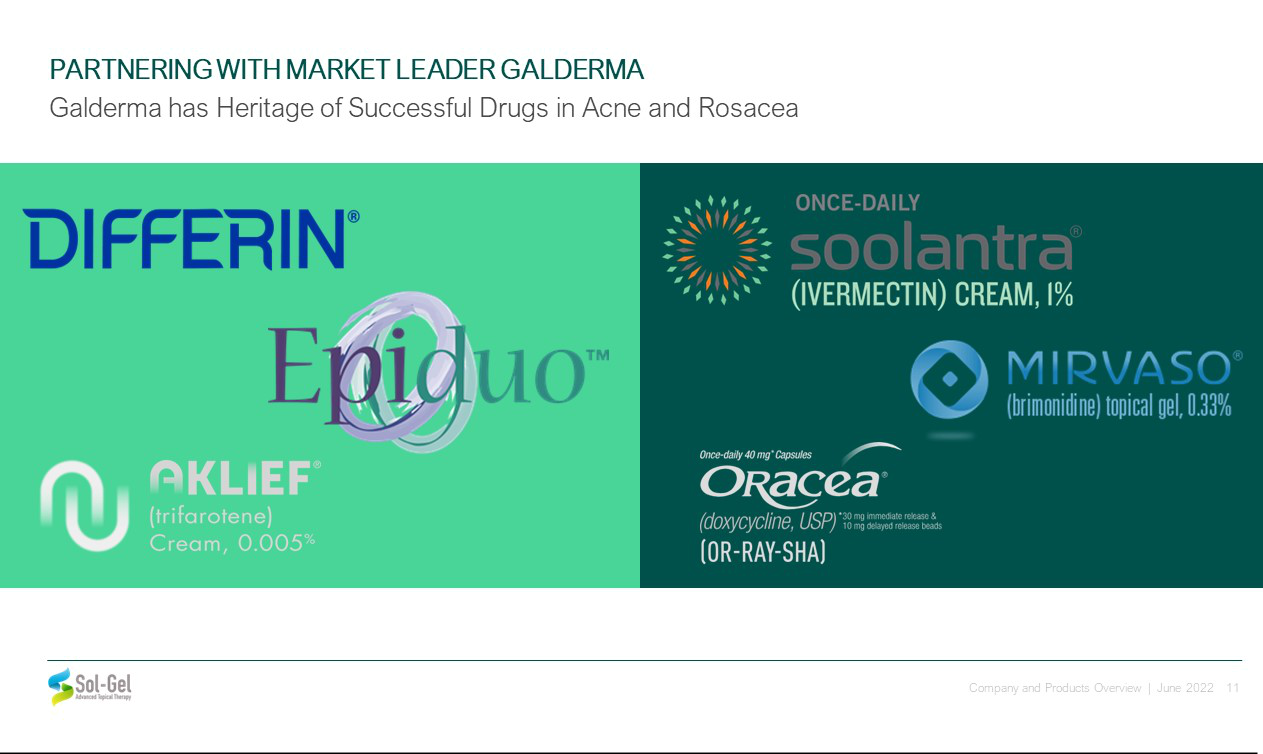 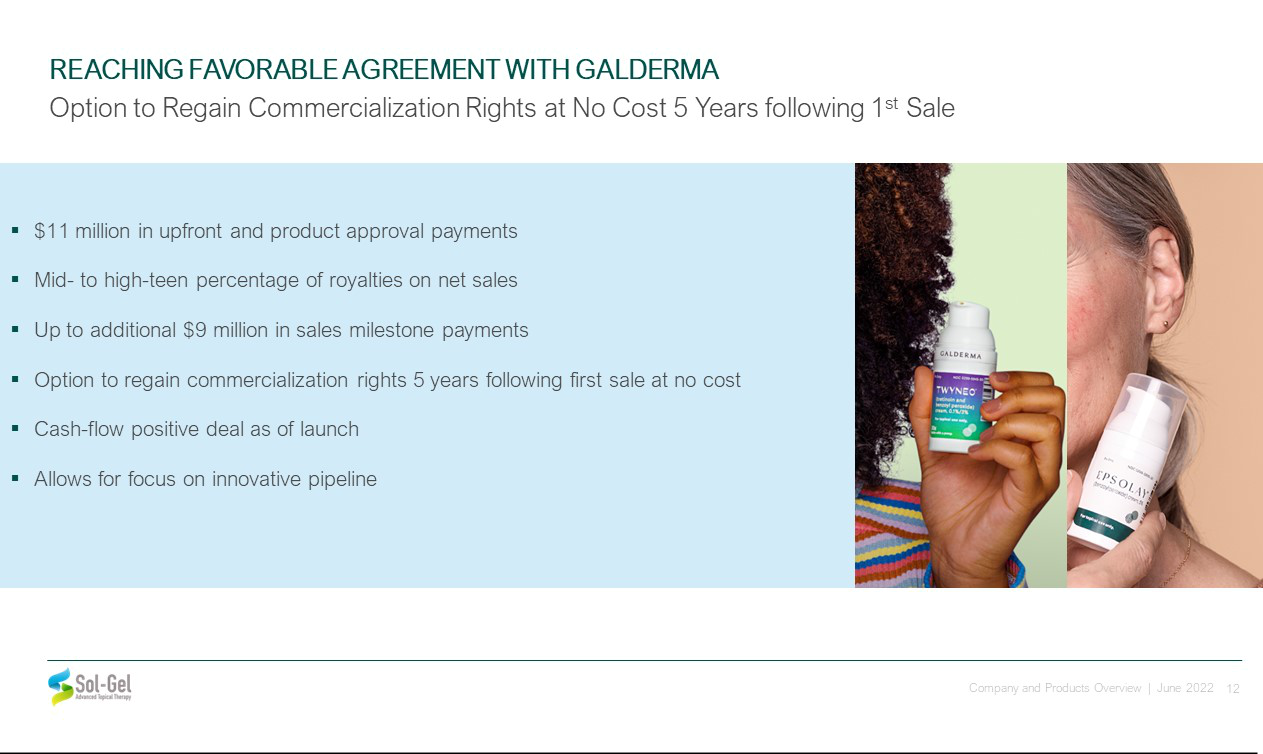 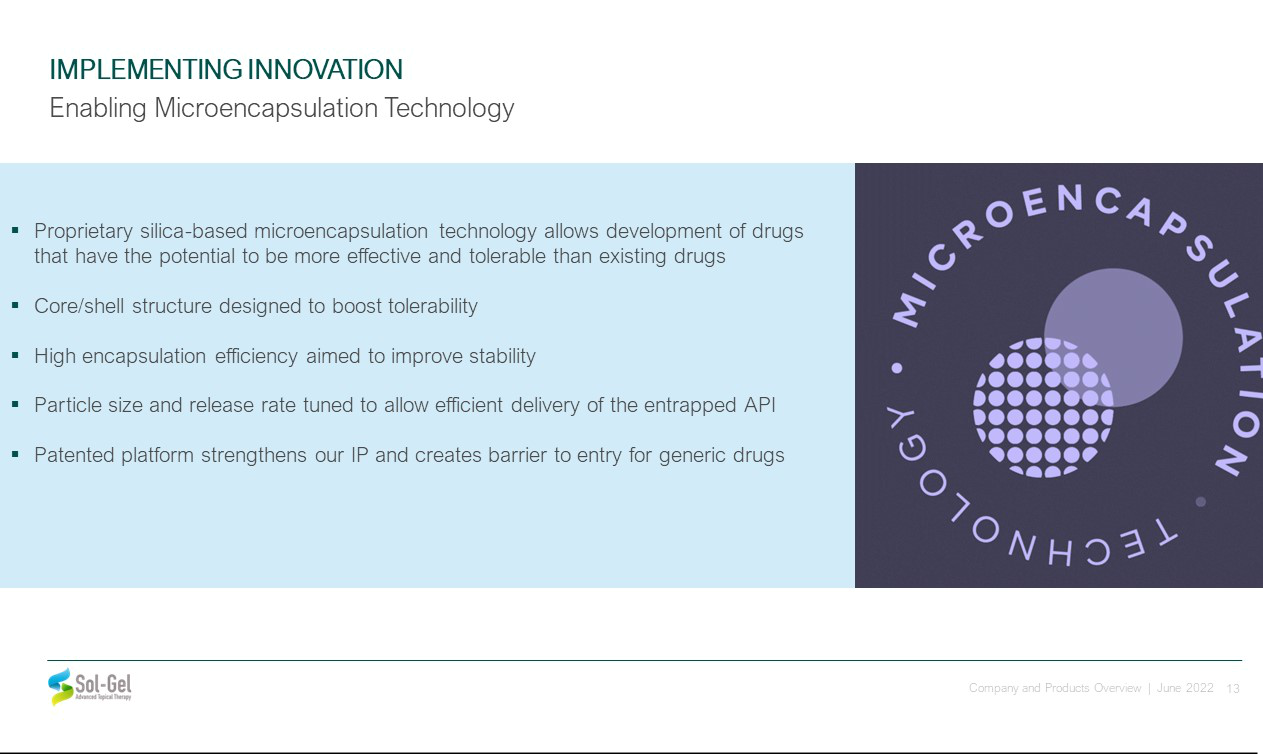 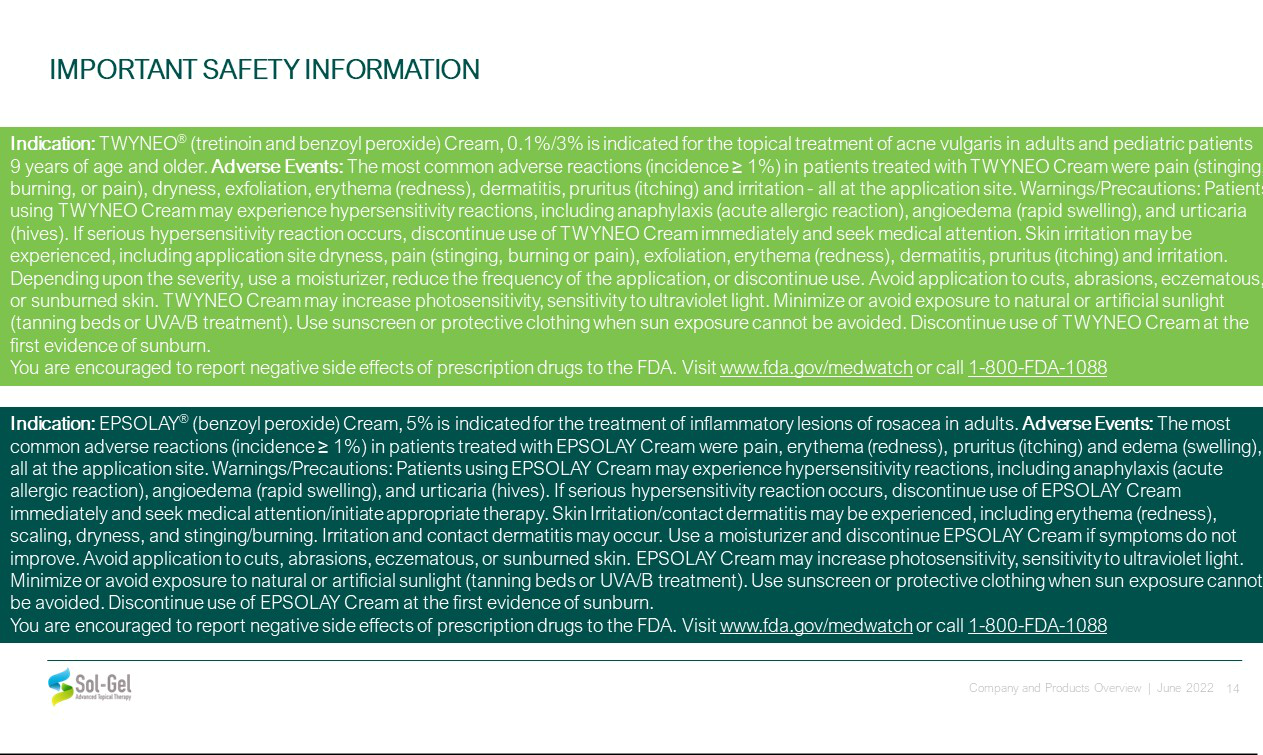 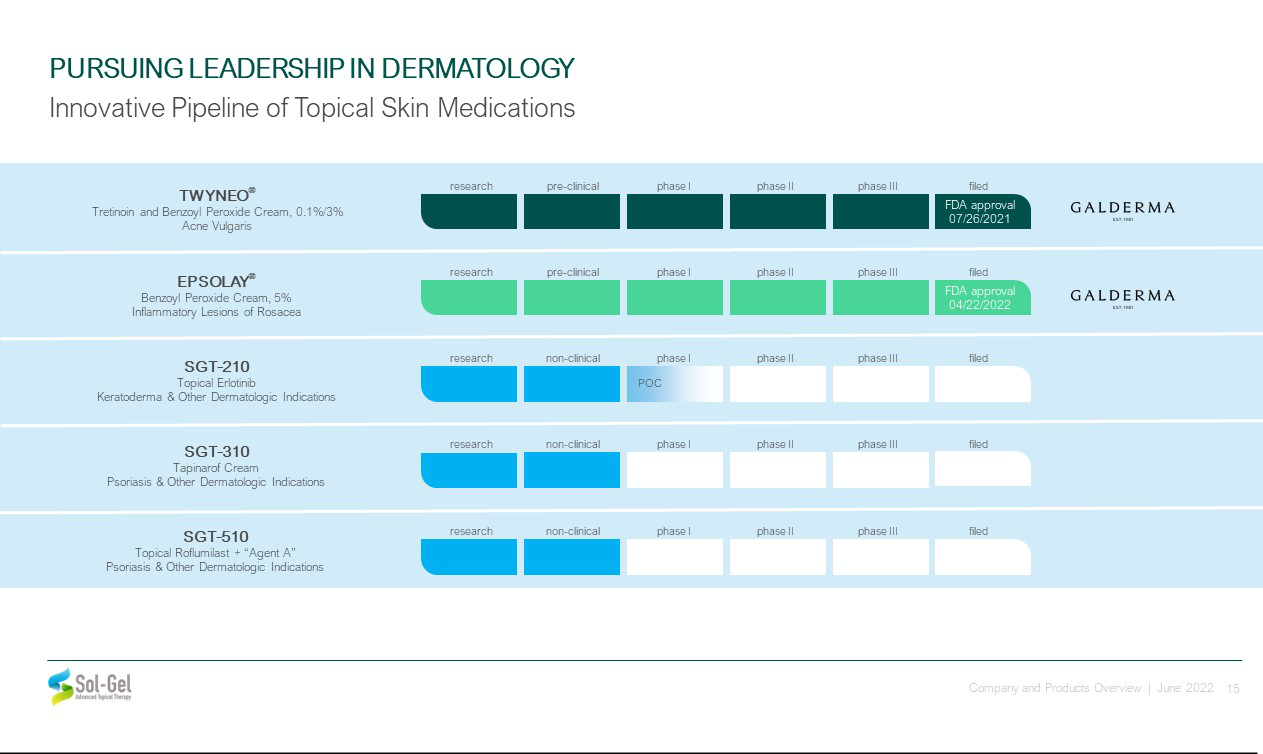 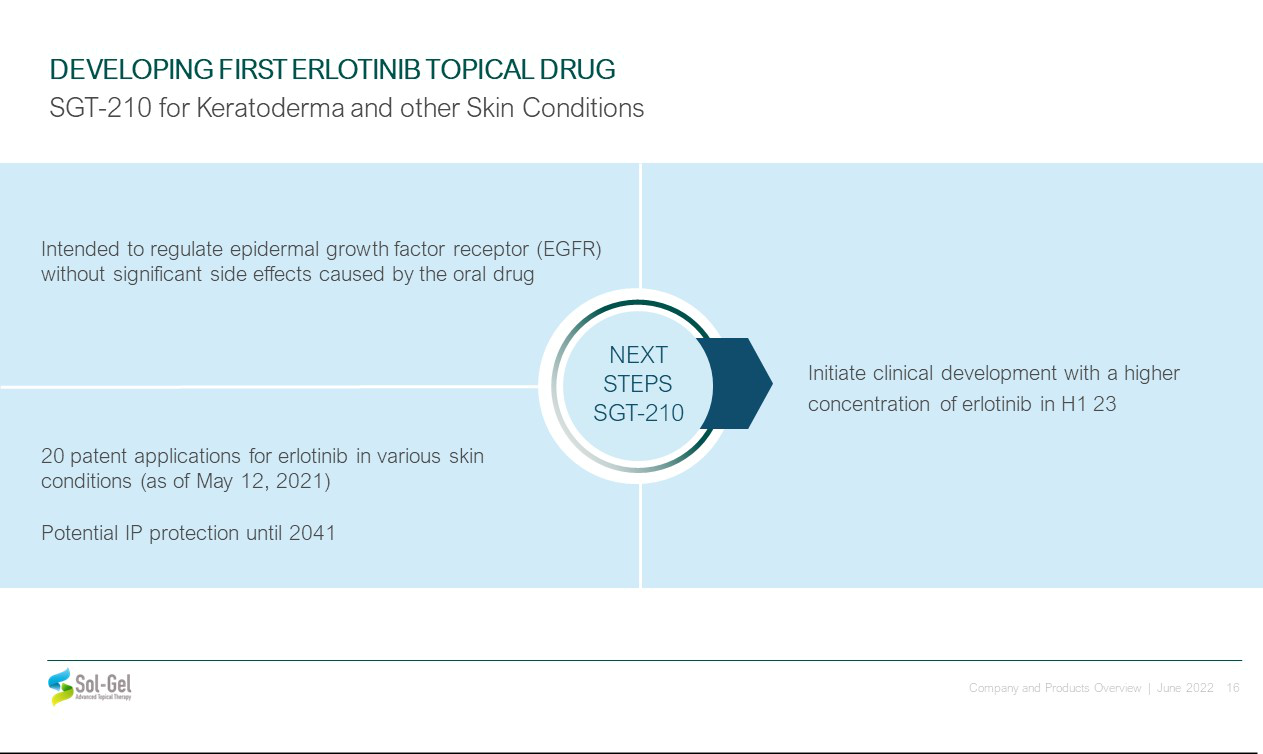 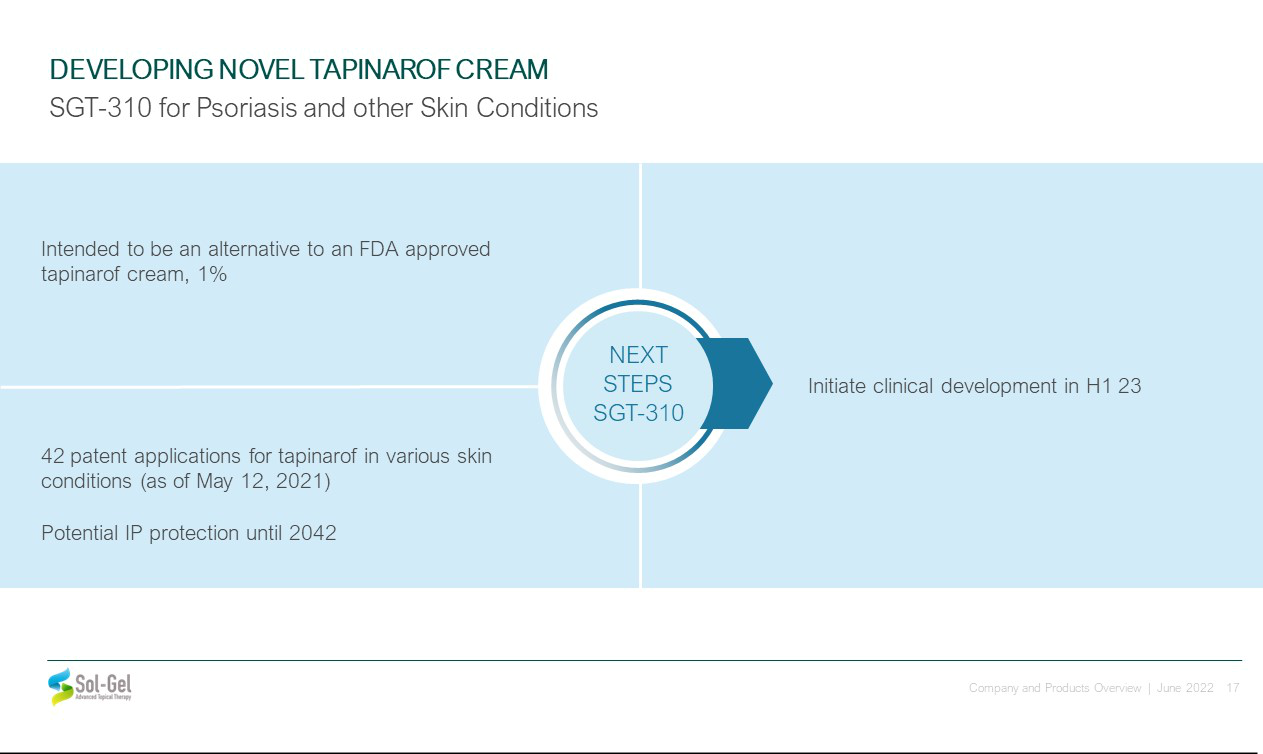 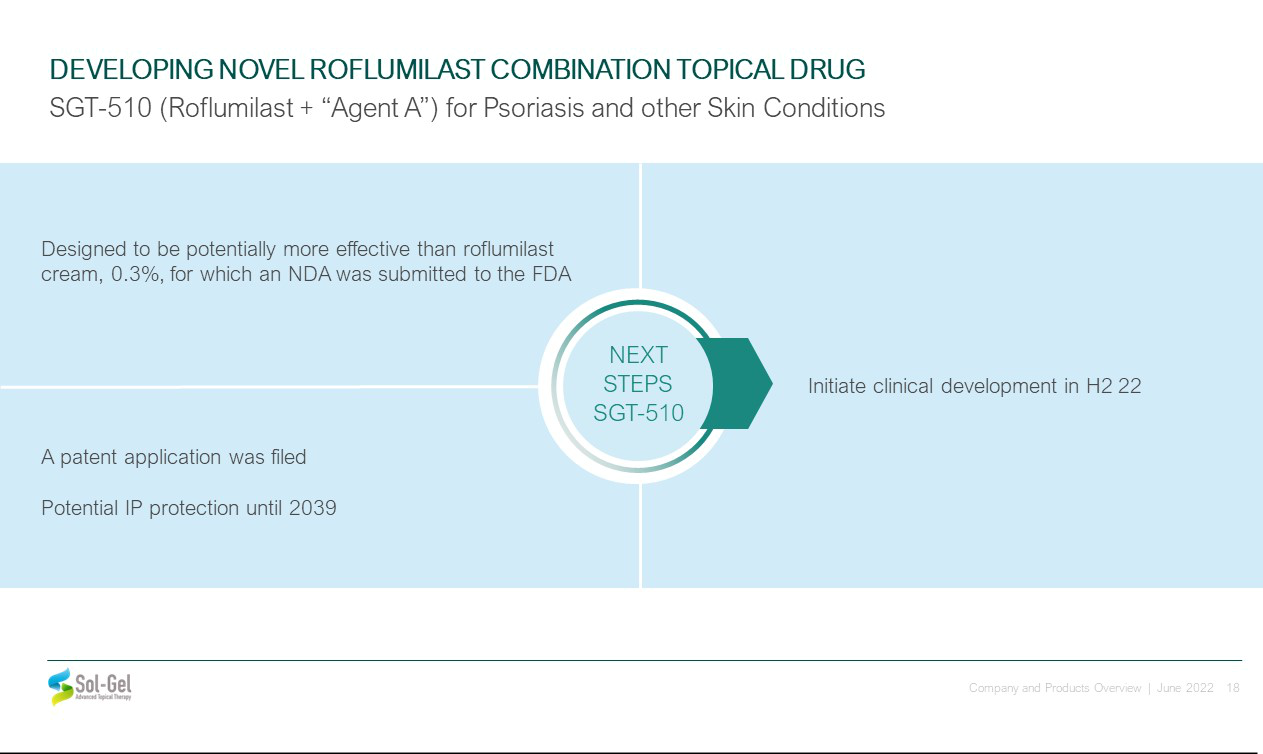 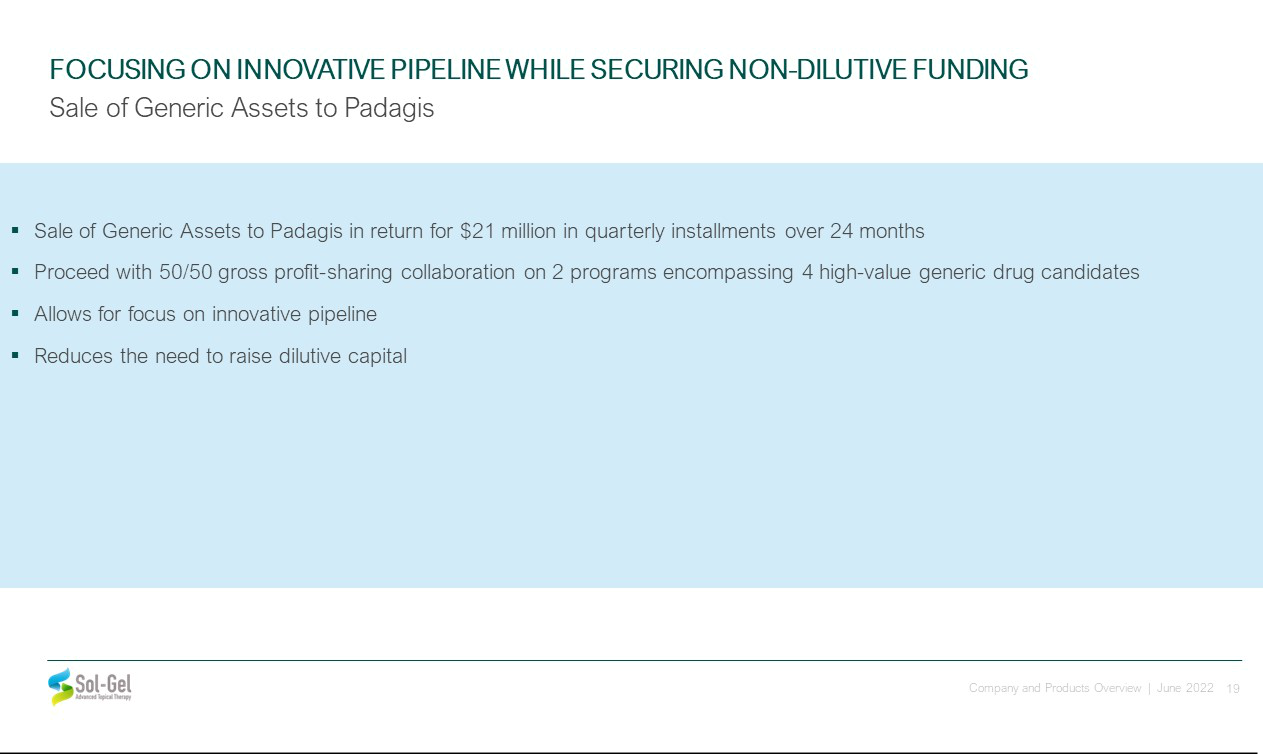 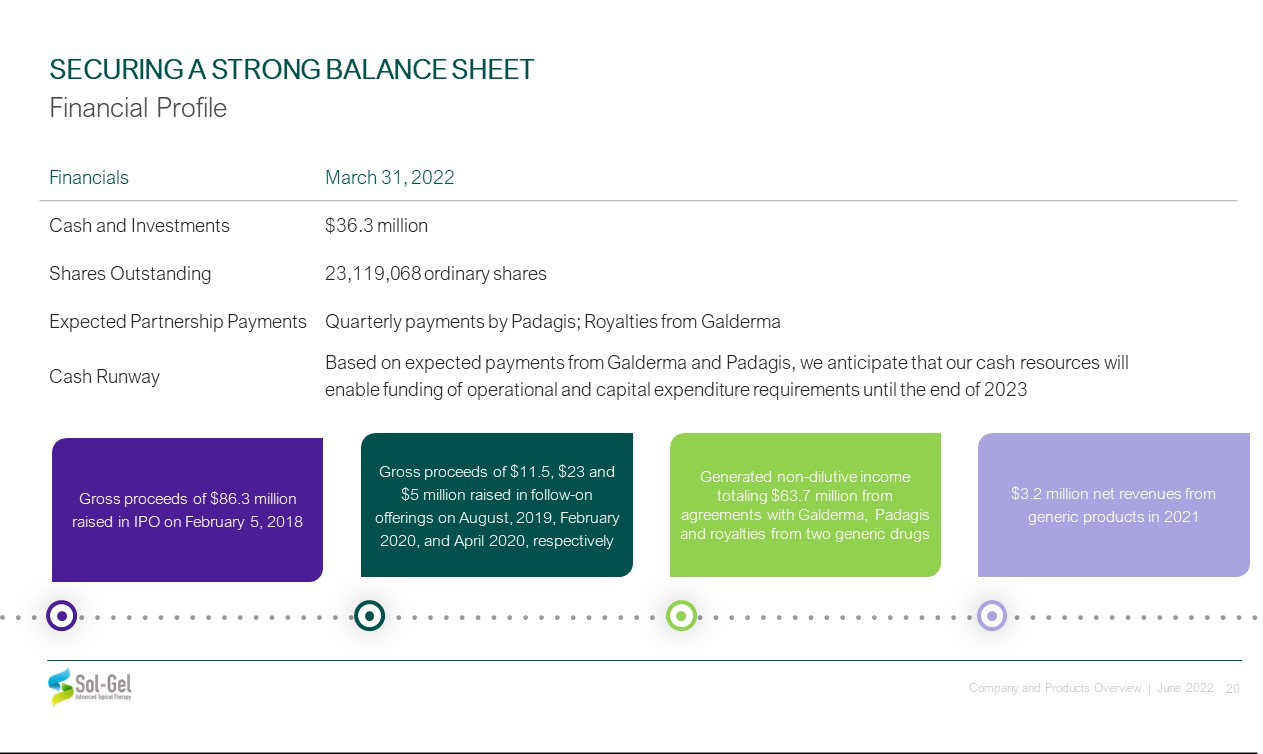 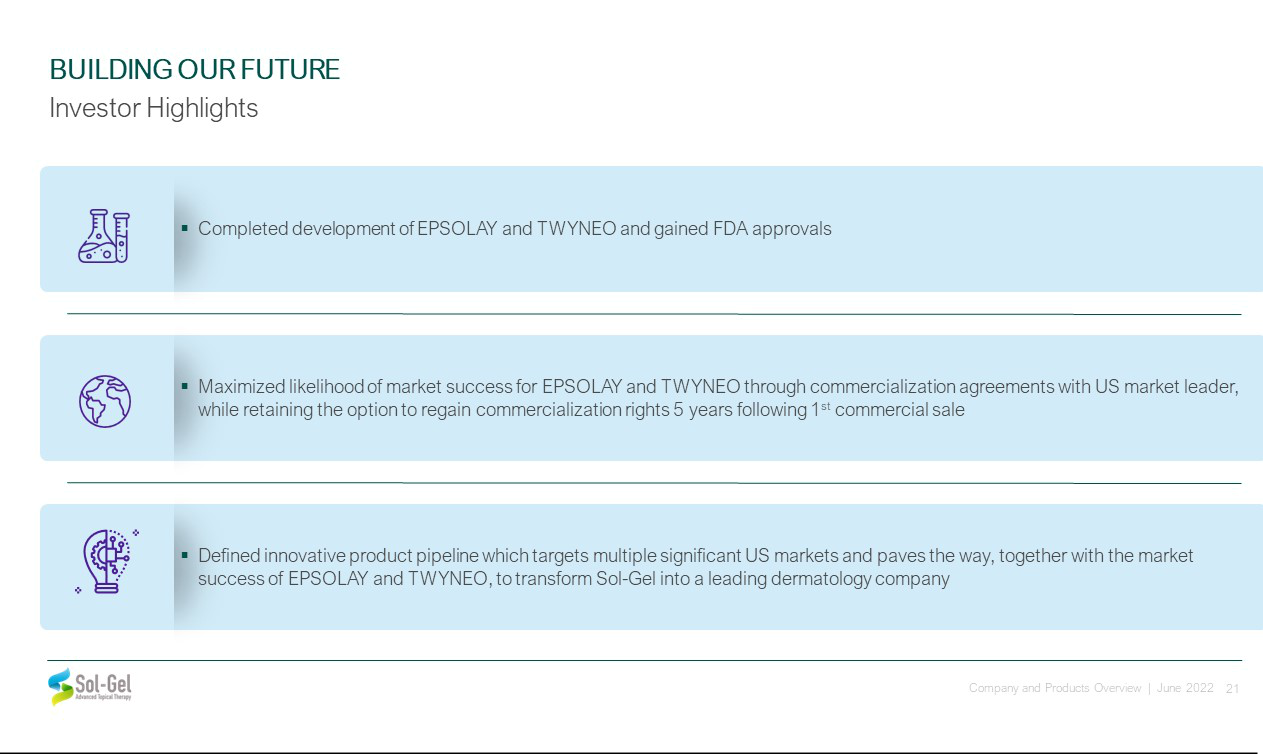 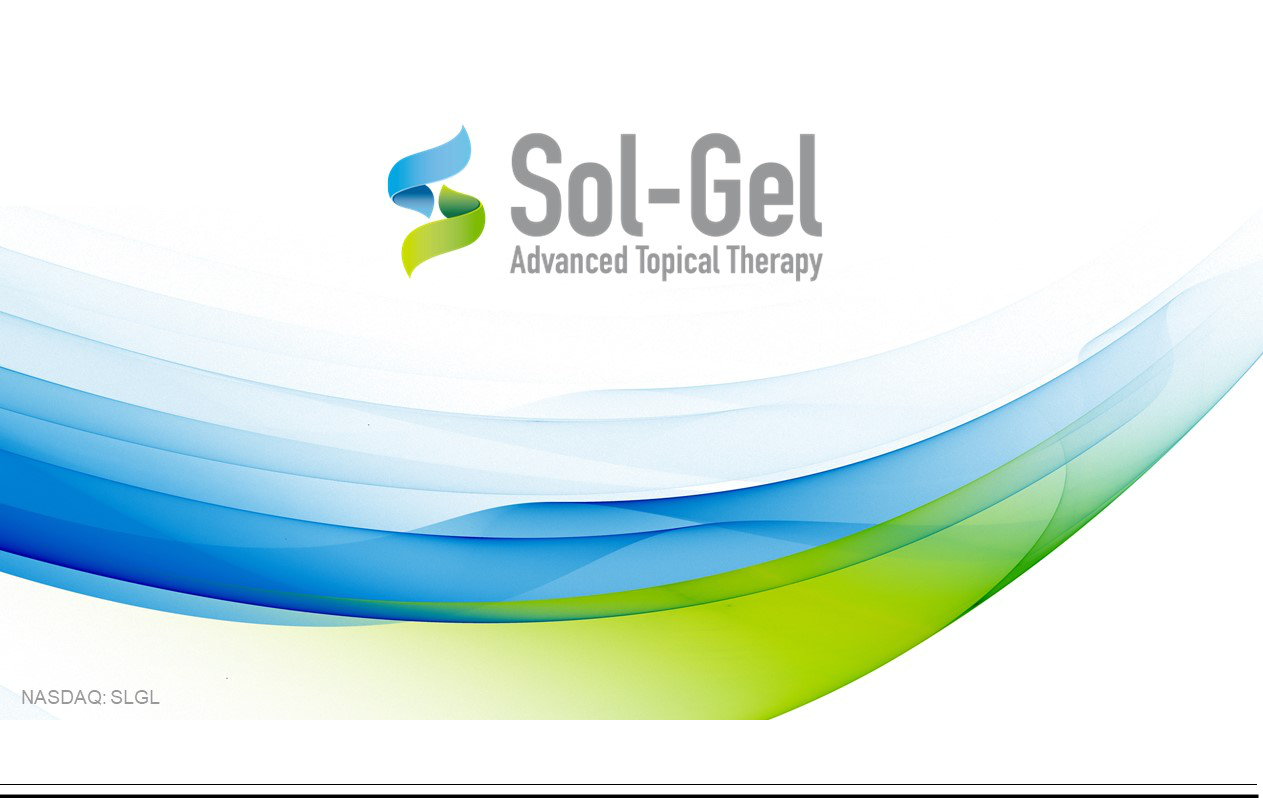 